Przysposobienie do pracy klasa I, II SPdPDzień  02. 06. 2020 (6 godz.)Temat: Na piaszczystym brzegu.Cele:-łączenie różnych faktur i materiałów,-rozbudzanie wyobraźni,-usprawnianie manualne.Zadanie:Robi się coraz cieplej, może niedługo spędzisz czas nad wodą i będziesz chodzić po piasku na którym zostawisz ślady swoich stóp.Zadaniem jest przedstawienie odbitych lub odrysowanych na piasku stóp, mogą być klapki. Na kartce zaznacz, gdzie będzie woda, a gdzie piasek.Możesz używać przeróżnych materiałów: kaszki manny, pasty do zębów, waty i co tylko wymyślisz.Udanej zabawy.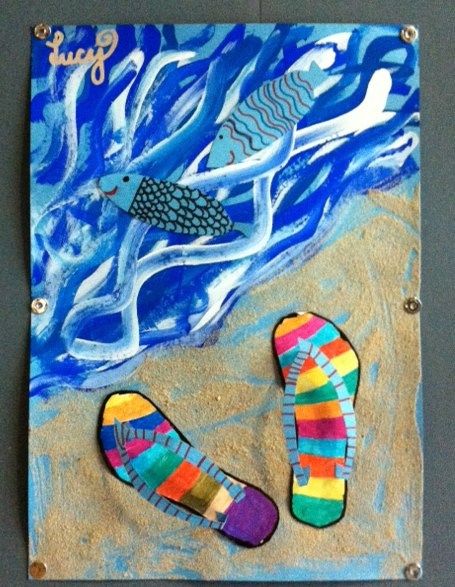 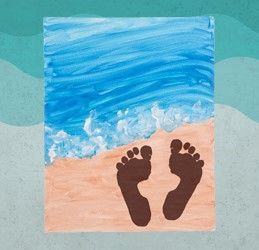 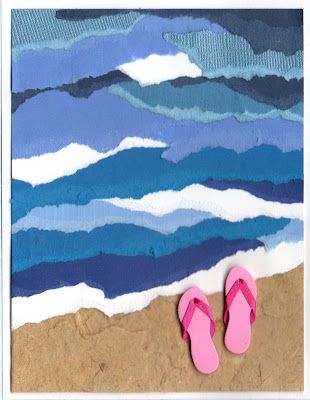 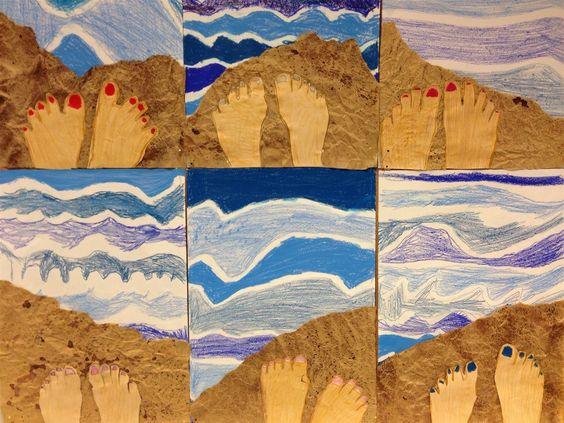 